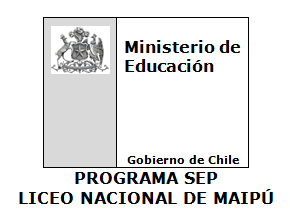 TEMARIO TERCERA PRUEBA ON LINE DE BIOLOGÍA SEGUNDO SEMESTRE TEMARIOS SÉPTIMOS BÁSICOS -Células, microorganismos, virus, inmunidad y cambios de la Tierra.TEMARIOS OCTAVOS BÁSICOSUnidad IV: electricidad-Electricidad -Cargas eléctricas-Tipos de electrización-Características de la electricidad -Circuitos en serie y paralelo-Energías alternativas TEMARIOS PRIMEROS MEDIOS-Vocabulario conceptual.-Características generales de la fotosíntesis.-Espectro luz visible y gráfica.-Fotosistema II y I.-Ciclo Calvin -Benson.PARA SEGUNDOS MEDIOS -MIÉRCOLES 09 DE DICIEMBRE-Ciclo celular: Interfase (G1  - S – G2 / G0 ) – División celular ( mitosis y sus etapas- citodiéresis)-Regulación del ciclo celular: puntos de control,  genes responsables de la regulación del ciclo celular. -Cáncer: causas genéticas del cáncer, tipos de tumores, características y propiedades de las células cancerosas.